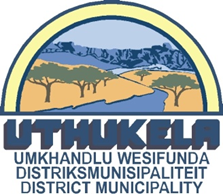 PUBLIC NOTICE FOR THE DRAFT 2021/2022 IDP REVIEW WITH KEY PERFORMANCE INDICATORS, SPATIAL DEVELOPMENT FRAMEWORK AND THE DRAFT BUDGET FOR UTHUKELA DISTRICT MUNICIPALITY Notice is hereby given that the UThukela District Municipality has prepared the 2020/2021 Draft IDP Review with Key Performance Indicators, Draft Spatial Development Framework and the Draft Budget as required in terms of Section 34 of the Municipal Systems Act No. 32 of 2000 and Section 21 and 22 of Municipal Finance Management Act No. 56 of 2003.The Draft IDP Review, Spatial Development Framework and the Draft Budget for 2020/2021 financial year were adopted at the sitting of Council on the 29th of  March 2021.These documents are now available for public comments/ inputs, and they can be accessed on the municipal website which is: www.uthukeladm.co.za.Interested members have 21 days to make comments and inputs. Comments and/ or representations which may be raised thereon should be forwarded to the following personnel in writing not later than 10 May 2021:For IDP to:							For Budget to:Gents Mazibuko						PHZ KubhekaIDP Manager							Chie Financial OfficerTel: 036 638 2400						Tel: 036 638 5100Fax: 086 529 8875						Fax: 036 637 5608E-mail: gents@uthukela.gov.za 				E-mail: kubheka@uthukela.gov.za 